Kategorie                B 	 Gebäude:  Neubau 	 Schweizer Solarpreis 2014Das Minergie-P-Mehrfamilienhaus (MFH) Bischof in Ursy/FR wurde Ende August 2013 in Betrieb genommen. Dank sehr guter Wärmedämmung, optimalen U-Werten zwischen 0.09-0.10 W/m2K und 100% LED-Lampen liegt der Gesamtenergiebedarf für das 12-Familienhaus bei bloss 65’100 kWh/a. Die 27.5 kWp-PV-Dachmodule erzeugen 32’900 kWh/a. Die 12.6 kW-starke, in die Balkonbrüstung integrierte PV-Anlage erzeugt ca. 9’600 kWh/a. Zusammen generieren die Dach- und Fassadenanlagen etwa 42’500 kWh/a und versorgen das MFH mit rund 65% des Ge- samtenergiebedarfs.Neubau MFH Bischof, 1670 Ursy/FRDer Neubau wurde nach dem Minergie-P- Eco-Standard errichtet. Dieser Standard ga- rantiert eine gute Wärmedämmung mit 30 cm Isolation und U-Werten von 0.09 bis0.10 W/m2K für Wände, Dach und Estrich. Dadurch sinken die Energieverluste erheb- lich. Dank der Verwendung umweltverträgli- cher Materialien verringern sich die Umwelt- belastung und auch der Anteil an Grauer Energie. Die Rückbaubarkeit ist Bestandteil des Gesamtkonzepts.Die Anlagen für Warmwasser und Warm- luftheizung sind jeweils pro Stockwerk im Treppenhaus installiert. Sie bestehen aus einem Lüftungsmodul mit Wärmerückge- winnung und einer Kleinstwärmepumpe für Luft- und Brauchwassererwärmung inkl. Brauchwasserspeicher. Dadurch können lan- ge Leitungen mit entsprechenden Wärme- verlusten für den Warmwassertransport re- duziert werden.Ein wohnungsübergreifender Solekreis- lauf erwärmt die mit der Raumabluft vorge- wärmte Zuluft. Damit verringern sich die Wärmeverluste, weil Wärme zurückgewon- nen werden kann. In extrem kalten Winter- wochen könnte im Notfall zusätzlich eine Infrarotheizung die für die Wohnungen be- nötigte Wärmeenergie sicherstellen.Die in die Fassade integrierten und nach Süden ausgerichteten PV-Panels erzeugen vor allem im Winter wertvollen Solarstrom. In einem Jahr produzieren die Fassadenpa- nels rund 9’600 kWh. Zusammen mit der Dachanlage beträgt die Eigenenergieversor- gung mit 42’500 kWh/a knapp 65% des gesamten Energiebedarfs. Das Minergie-P- MFH Bischof in Ursy erhält den Schweizer Solarpreis 2014.Le nouveau bâtiment correspond à la norme Minergie-P-Eco. Celle-ci garantit une bonne isolation thermique, avec 30 cm d’épaisseur et une valeur U de 0,9 à 0,10 W/m2K pour les murs, la toiture et le plancher. Les pertes énergétiques sont considérablement rédui- tes. L’utilisation de matériaux respectueux de l’environnement diminue aussi la pollution et la part d’«énergie grise». La déconstruction fait partie intégrante de la planification.Les installations pour l’eau chaude et le chauffage  à  air  chaud  se  trouvent,  pour chaque étage, dans la cage d’escalier. Elles réunissent un module de ventilation avec ré- cupération de la chaleur et une petite PAC pour le chauffage de l’air et de l’eau, y com- pris les accumulateurs d’eau sanitaire. Cela permet d’éviter les longues conduites et de diminuer les pertes thermiques y afférentes. Un circuit saumure traversant tout le bâti- ment se réchauffe à l’air entrant, lequel est préchauffé par l’air évacué, réduisant les per- tes de chaleur et permettant même d’en ré- cupérer. Un chauffage à infrarouge équipe les appartements pour les périodes les plus froides. Les panneaux PV intégrés à la façade et orientés au sud produisent, surtout en hi- ver, une précieuse énergie solaire. Sur une année, les panneaux en façade fournissent environ 9’600 kWh. Ensemble, le toit et les façades   génèrent   ainsi   environ   42’500 kWh/a, ce qui suffit à couvrir près de 65%des besoins énergétiques totaux.L’immeuble Minergie-P Bischof à Ursy re- çoit le Prix Solaire Suisse 2014.Technische DatenWärmedämmungBoden:	18 cm	U-Wert:	0.13 W/m2K Fenster:	dreifach    U-Wert:	0.5 W/m2KEnergiebedarf*EBF: 1’578 m2	kWh/m2a     %	kWh/a Heizung:		3.9	10	6’200Elektrizität:	28	68	44’200GesamtEB:	41.2     100	65’100Energieversorgung*Eigen-EV:    m2        kWp     kWh/m2a     %	kWh/a PV Fass:    104    12.6	92.3	23	9’600PV Dach:    171    27.5	192.4	77	32’900PV Dach**:  365   27.5	87.7	77	32’900Eigenenergieversorgung:	65     42’500Energiebilanz (Endenergie)	%	kWh/aEigenenergieversorgung (EEV)	65     42’500Gesamtenergiebedarf:	100	65’100Stromzufuhr:	35	22’600* berechnete Werte** gesamte Dachfläche◊ Bestätigt von Groupe E SA am 13.8.2014 Patric Giot, Tel. 026 352 50 83Beteiligte PersonenBauherrschaft, Projekt- und Bauleitung, Montage PV-Zellen Dach:Marcel Johann BischofRte. de Romont 5, 1670 UrsyTel. 079 653 04 73, herein@marcelbischof.chArchitekturbüro:Bischof Partner AGBahnhofstr. 40, 8590 RomanshornTel. 071 466 76 76, mail@bischof-partner.chHeizung- Lüftungsingenieur: HässigSustech GmbH Neuwiesenstr. 8, 8610 UsterTel. 044 940 74 15, info@sustech.chPV-Zellen Balkon:Baeriswyl AGWarpelstr. 10A, 3186 DüdingenTel. 026 493 41 11, duedingen@baeriswyl-ag.chHeizung, Lüftung, Sanitär:Ackermann AGChännelmattstr. 11, 3186 DüdingenTel. 026 492 55 88, office@ackermannag.ch60     |    Schweizer Solarpreis 2014    |    Prix Solaire Suisse 2014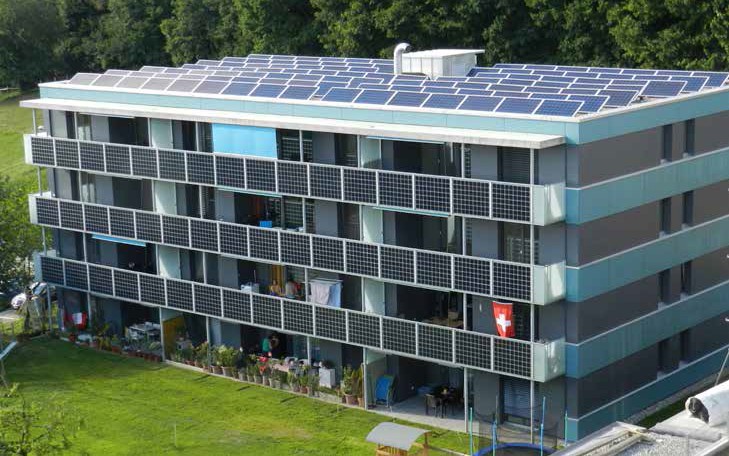 1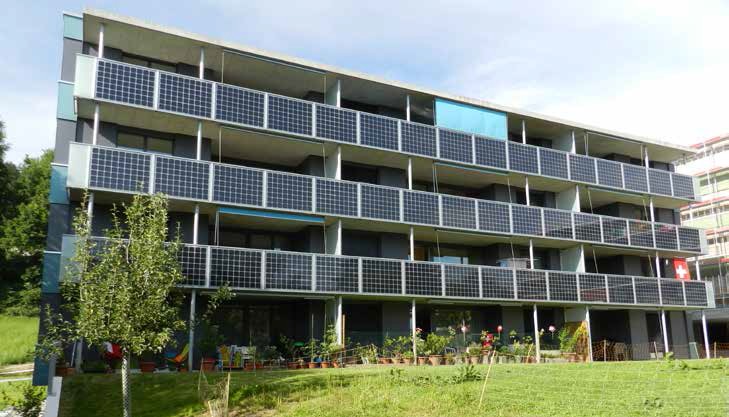 2Das 12-Familienhaus wurde nach dem Minergie- P-Eco-Standard errichtet und weist einen Gesamtenergiebedarf von 65’100 kWh/a auf; dank zwei Drittel Eigenenergieversorgung emittiert es noch 12 t CO2 pro Jahr (22’600 kWh/a x 535 g/kWh) - 3.4 Mal weniger als ein nach Gesetz (MuKEn) erstelltes 12-Familien-haus.Die beiden PV-Anlagen erzeugen insgesamt 42’500 kWh/a und decken damit 65% des Gesamtenergiebedarfs des MFH in Ursy/FR.Schweizer Solarpreis 2014    |    Prix Solaire Suisse 2014   |    61Wand:	28 cmU-Wert:0.10 W/m2KDach/Estrich: 30 cmU-Wert:0.09 W/m2KWarmwasser:7.11711’200Elek. (WP&Lüftung):2.253’500